Gecomprimeerd Schoolondersteuningsprofiel 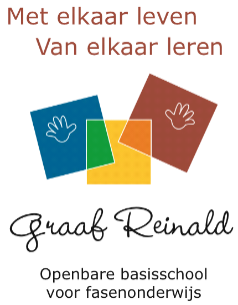 2023-2024Algemene gegevensBeoordeling inspectie:	Voldoende		Datum van vaststellen: september 2019BasisondersteuningBasisondersteuning bevat vier aspecten: basiskwaliteit, preventieve en licht curatieve interventies, onderwijsondersteuningsstructuur en planmatig werken. In het Samenwerkingsverband is afgesproken dat alle scholen per 01 augustus 2016 voldoen aan het vereiste niveau van basisondersteuning zoals omschreven in het ondersteuningsplan. Gecomprimeerd SOPDit document bevat een gecomprimeerde versie van de informatie die is omschreven in het schoolondersteuningsprofiel/zorgplan van de school, met als doel inzichtelijk te maken aan welke onderwijsbehoeften de school kan voldoen. Bijzonderheden met betrekking tot preventieve en licht curatieve interventiesDeskundigheidOnze school beschikt over specifieke deskundigheid op het gebied van:Voorzieningen en materialenWij werken met de volgende specifieke concepten, aanpakken, materialen, programma’s, methodieken, protocollen, etc. :0 Orthotheek met remediërende en verrijkende materialen voor alle niveaus, zowel op cognitief gebied als op sociaal emotioneel gebied.0  Engels van 1 t/m 8 en Cambridge docent0  Talentmomenten0  Werken met actieteams0  Vreedzame SchoolBijzonderheden met betrekking tot ons schoolgebouwBijzonderheden met betrekking tot de samenwerking met partners/oudersGrenzen aan de mogelijkheden van ons onderwijs; wat kunnen we (nog) niet ?Ambities en (na-)scholingswensenOm vanuit de uitgangspunten van SWV Driegang zoveel mogelijk kinderen te kunnen begeleiden, hebben we als school( -team) de volgende ambities en (na-)scholingswensen -plannen: Gekoppeld aan de bovenstaande ambities hebben wij als school de volgende nascholingswensen:Overige bijzonderheden: nvtInventarisatie dekkend wijknetwerk:Op welke van de volgende onderdelen heeft de school expertise:SchoolGraaf ReinaldSoort onderwijsPOBRIN13 UBAdresTop Naeffstraat 26 4207 MT GorinchemTelefoon0183-699029DirecteurBart Pieters e-mailadres directeurdirectie.graafreinald@stichtingovo.nlIntern begeleiderRea van der Woudee-mailadres intern begeleiderib.graafreinald@stichtingovo.nlBestuurStg. Openbaar Verenigd Onderwijs in Gorinchem en regioInterventieIn orde ?Toelichting (inclusief ambitie)Vroegtijdig signaleren van leer-, opgroei- en opvoedproblemenVanaf het begin van de schoolperiode wordt het kind nauwlettend gevolgd via ons kleuterobservatiesysteem Bosos, leerlingvolgsysteem IEOP, observaties algemeen en gesprekken met ouders. In parnassys houden we gedurende het jaar de Ondersteuningsbehoeften van onze leerlingen bij. Er is structureel overleg met de inpandige POV en BSO. Schooljaar 2023-2024 wordt gebruikt om de doorgaande lijn op de zorgstructuur tussen peuterspeelzaal en basisschool te herijken.De zorg voor een veilig schoolklimaatDe Graaf is een school waarbij kwaliteiten van elk kind optimaal benut wordt in een gezellige, open sfeer. Kinderen mogen hier zichzelf zijn, waarbij geluisterd wordt naar het kind.Schooljaar 2023-2024 gaan we de methode Vreedzame School implementeren. Een compleet programma voor sociale competentie en democratisch burgerschapEr is een stuurgroep geformeerd en obv de CED zal dit verder uitgewerkt worden in een 2-jarig traject. Een aanbod voor leerlingen met dyslexie Wij werken volgens de afspraken in het dyslexieprotocol, vastgelegd in een kwaliteitskaart technisch lezen met aanvulling op preventie en begeleiding bij leesproblematiek en dyslexie.  Er wordt ingezet op preventie middels goed leesonderwijs op drie niveaus oa met aanpak middels Bouw! Naast het geven van ondersteuning op  zorgniveau 1, 2 en 3 binnen de groep is er ook specialistische leesondersteuning voor zorgniveau 3 buiten de groep middels voorzieningen van het SWV; Taalpaleis en Taalburcht.Aanpassingen in het onderwijs aan dyslectische kinderen worden per kind op maat gemaakt en worden genoteerd op de dyslexiekaart in Parnassys. Er is intensieve samenwerking met diverse externe onderwijsbureaus voor vergoed dyslexie onderzoek en behandeling.Een aanbod voor leerlingen met dyscalculieVoor leerlingen met rekenproblemen en vermeende dyscalculie is er opvang binnen het groepsaanbod en de rekenmethode. De handelingswijze is vastgelegd in de Kwaliteitskaart Rekenen. Het dyscalculieprotocol is ontwikkeld aan de hand van de meest recente ontwikkelingen en vastgesteld binnen Stichting OVO. Schooljaar 2022-2023 wordt gebruikt om de doorgaande lijn op rekenonderwijs in het actieteam te herijken.Een afgestemd aanbod voor leerlingen met meer of minder dan gemiddelde intelligentieOp de Graaf Reinaldschool beschikken we over een Meer- en Hoogbegaafdheidsspecialist. Zij werkt volgens de aanpak beschreven in de Kwaliteitskaart MHB en ondersteunt de leerkrachten vanaf de eerste signalering met behulp van het instrument Sidi-R. Leerlingen waarvan geconstateerd is/ we een sterk vermoeden hebben van hoogbegaafdheid, bieden we plusklasonderwijs. Leerkrachten kunnen daarnaast een beroep doen op de bovenschoolse voorziening Talentontwikkeling Begaafdheid via Stichting OVO. Ouders mogen io met de basisschool ook een beroep doen op het aanbod voor plusleerlingen op het Camphusianum vanaf fase 13. Schooljaar 2023-2024 zal mogelijk het Samenwerkingverband ook met een voorstel komen voor een Plusklasvoorziening voor HB kinderen in Gorinchem. De school stelt voor leerlingen met een zeer specifieke ondersteuningsbehoeften een  ontwikkelingsperspectief (OPP) opLeerlingen met zeer specifieke onderwijsbehoeften worden begeleid aan de hand van een apart plan van aanpak of worden beschreven in het DGO. Wanneer een leerachterstand, ondanks extra begeleiding, zo is opgelopen dat een leerling de gestelde minimum doelen niet meer kan bereiken (bijvoorbeeld na 3x niveau E/V op rekenen), wordt er vanaf fase 9 met een OPP gewerkt in Parnassys. Voor leerlingen die extra ondersteuning van het samenwerkingsverband krijgen (arrangement of TLV) is een OPP verplicht. Wij hanteren hierbij de richtlijnen zoals beschreven in het document ‘Opstellen OPP’s SWV PO Driegang’ en te vinden is in Grippa.Toegankelijk schoolgebouw met aangepaste werk- en instructieruimtes en hulpmiddelenEr wordt individueel gekeken naar de mogelijkheden per aanmelding. In ons gebouw zijn geen hogere verdiepingen die met een trap bereikt moeten worden. Er is een beperkt aantal aangepaste werk- eninstructieruimtes. Mede door gebruik te maken van time-timers en koptelefoons realiseren we rustige leerplekken. Daarnaast hebben we in de grote hal bij de bibliotheek rustplekken gecreëerd door daar comfortabele stoelen te plaatsen waar een leerling zich even kan terugtrekken.Aanpak gericht op sociale veiligheid en voorkomen van gedragsproblemen Vanaf het schooljaar 2023-2024 zijn wij een Vreedzame School.  Daarnaast vinden gedurende het schooljaar meerdere gesprekken plaats tussen ouders, leerling en leerkracht. Door middel van observaties van de leerkrachten en het leerlingvolgsysteem gericht op cognitieve en sociaal-emotionele vaardigheden en de tevredenheidspelingen voor leerlingen wordt het welbevinden van de leerlingen gevolgd. 
Bij groepen met structurele problematiek zetten wij in overleg met onze interne gedragsspecialist en/of met inzet van de gedragsspecialisten vanuit het SWV zo mogelijk een interventie in. We werken volgens de Meldcode huiselijk geweld en kindermishandeling vanuit Augeo. Schoolmaatschappelijk werk is aanwezig op school en sluit structureel aan bij ons School Ondersteunings Team. 
Onze afspraken liggen vastgelegd in onze Kwaliteitskaart Sociaal-Emotionele Ontwikkeling. Komend schooljaar wordt een Gedragsspecialist opgeleid en zal het SociaalVeiligheidsPlan (SVP) en de kwaliteitskaart worden herzien.Protocol voor medische handelingenAanwezig en vastgesteld via OVOOnderwijsdomeinToelichtingLeren en ontwikkeling• Intern begeleider• Rekenspecialist• Specialist meer- en hoogbegaafdheid• Logopedist• LeesspecialistSociaal en emotioneel gedrag en thuissituatie• Gedragsspecialist• Intern begeleider • Specialist meer- en hoogbegaafdheid• Stuurgroep Vreedzame School obv CEDAlle leerkrachten worden jaarlijks geschoold volgens de richtlijnen van de Augeo meldcode.Fysiek en medisch• Intern begeleider• Vakdocent bewegingsonderwijsEr zijn voor het aandachtsgebied medisch geen gediplomeerd specialisten aanwezigVanuit Stichting OVO wordt gewerkt met een protocol Medisch handelen.Werkhouding• Gedragsspecialist• Intern begeleider • Specialist meer- en hoogbegaafdheid• Stuurgroep Vreedzame School obv CEDMogelijkheden/bijzonderhedenToelichtingEr is ruimte voor een time-out.Er zijn verschillende afgesloten ruimtes beschikbaar in de school. Er zijn ruimten met specifieke functies voor beweging en leerbehoeften (fysio, schooltuin, enz.).Er zijn werkruimtes beschikbaar voor logopedie en SMW. Er is een speellokaal beschikbaar voor fysiotherapie.Er is een ruim schoolplein, een kleiner groen kleuterplein en het park is nabijDe lokalen zijn aangepast voor leerlingen met speciale bewegingsbehoeften.De leslokalen zijn hiervoor niet aangepast; er wordt wel ingespeeld op extra bewegingsbehoeften van leerlingen. Per specifieke leerling wordt gekeken wat er mogelijk is. De gehele school en bijgebouw zijn gelijkvloers. Partner (o.a. SBO en SO / ouders)ToelichtingOuders/verzorgersDeelname aan OR, MR en vanaf schooljaar 23/24 starten we met een klankbordgroep. Communicatie gaat middels ParroCentrum voor Jeugd en Gezin Deze zijn beschikbaar via de interne begeleider. Jaarlijks vindt periodiek gezondheidsonderzoek plaats voor alle leerlingen van groep 2. Aanpak staat beschreven in het beleidsplan Passend OnderwijsExterne hulpverlenersDeze zijn beschikbaar via de interne begeleider. Jaarlijks vindt logopedische screening plaats op school vanuit Driegang voor onze leerlingen van groep 2. Aanvraag staat beschreven in het beleidsplan Passend OnderwijsSociaal teamSchoolmaatschappelijk werk is aanwezig op school en sluit structureel aan bij het SOT. De vaste  Jeugdprofessional kan aansluiten op verzoek. SamenwerkingsverbandBinnen de school is er vanuit het samenwerkingsverband toegang tot 17 uren onderwijsassistenten (excl. Arrangementen)Gebruik van de programma’s Bloon/Bouw Overige voorzieningen worden aangevraagd io met ouders en IB. Stichting OvODirectie en IB hebben structureel overleg conform jaarplanning. OnderwijsdomeinToelichtingAlgemeenWij kunnen veel kinderen goed begeleiden en de ondersteuning bieden welke ze nodig hebben. Leerlingen hebben recht op de best mogelijke begeleidingsvorm, zolang ze de leerling, de groep en de leerkracht recht doen. De school zal zich ten alle tijden inspannen om alle leerlingen passende onderwijsondersteuning te bieden. Echter, de realiteit is dat dit niet altijd mogelijk is. Of de grenzen van de ondersteuningsmogelijkheden zijn bereikt, zal de school in elk individueel geval afwegen volgens de volgende criteria: We streven als school naar de vier P's voor iedere leerling. Participatie (aan de lessen, in de groep)Plezier (op school)Presentie (aanwezigheid op school)Progressie (de leerling ontwikkelt zich tenopzichte van zichzelf) Leren en ontwikkelingDe ontwikkeling van de leerling staat langer dan 1.5 jaar (drie niet-methodetoetsgebonden toets, 15 maanden onderwijs) stil, dit beïnvloedt het uitstroomniveau van de leerling op een negatieve manier en de ontwikkeling kan op een andere onderwijsplaats weer gestimuleerd worden. In de groepen wordt instructie geboden op drie niveaus. Leerlingen die ondersteuning buiten deze instructiegroepen nodig heeft kan ondersteund worden door een onderwijsassistent of externe partij. In iedere groep zit maximaal 5% van de leerlingen buiten de drie instructiegroepenIn iedere groep zitten maximaal 2 leerlingen met een arrangement op leren. Bij meer wordt per specifieke leerling bekeken wat er mogelijk is.Sociaal en emotioneel gedragZolang de veiligheid van de leerling, de leerkracht en de leerlingen in de groep gewaarborgd kunnen worden.In iedere groep zit maximaal  1 leerlingen met een arrangement gedrag. Bij meer wordt per specifieke leerling bekeken wat er mogelijk is.Fysiek en medischWanneer een leerling doof of blind is wordt per specifieke leerling bekeken wat er mogelijk is io met specialisten.Wanneer een leerling niet zelfstandig kan bewegen in de school wordt per specifieke leerling bekeken wat er mogelijk is.Wanneer de leerling in een rolstoel zit wordt per specifieke leerling bekeken wat er mogelijk is.WerkhoudingIn iedere groep zitten maximaal 2 leerlingen met een arrangement. Bij meer wordt per specifieke leerling bekeken wat er mogelijk is.ThuissituatieZolang er een constructieve en goede samenwerking is met ouders/verzorgers zullen de richtlijnen van de Meldcode worden gevolgd. OnderwijsdomeinToelichtingLeren en ontwikkelingZie jaarplan 23-24Sociaal en emotioneel gedragIdem (incl Actieteam Vreedzaam)Fysiek en medischWerkhoudingThuissituatieLeren & OntwikkelenDyslexieDyscalculieTaal LezenRekenenMeer- en hoogbegaafdheidVerstandelijke beperking/laag IQ/leerachterstandAutisme Spectrum Stoornissen Sociaal & emotioneel gedragPestgedragSociale vaardighedenFaalangstVerstandelijke beperking/laag IQErnstige gedragsproblematiekPsychiatrische stoornissenAutisme Spectrum StoornissenFysiek & MedischDoof/slechthorendheidBlind/slechtziendFysieke/motorische beperkingVerstandelijke beperking/laag IQTaal/spraakMedische handelingenRolstoelgebruikWerkhoudingSociale vaardighedenFaalangstAandachtsproblematiek